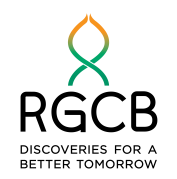 RAJIV GANDHI CENTRE FOR BIOTECHNOLOGYThiruvananthapuram – 695 014NO DUES CERTIFICATEThis is to certify that nothing is outstanding against RGCB PhD Student ………...………………... …………………………………… who is existing / has completed the course with effect from (date) …………………Guide/Mentor (Dissertation Work)Assistant LibrarianHostel WardenSenior Chief Manager (Purchase) Deputy Administrative OfficerOffice of the Academic AffairsAdministrative Officer (A)Deputy General Manager (Instrumentation)Deputy Controller of Finance Chief  Finance OfficerCOUNTERSIGNEDChief Controller